PKP Polskie Linie Kolejowe S.A.Biuro Komunikacji i PromocjiTargowa 74, 03 - 734 Warszawatel. + 48 22 473 30 02fax + 48 22 473 23 34rzecznik@plk-sa.plwww.plk-sa.plEłk,1.03.2018 r. Informacja prasowa290 mln zł na lepszą podróż na MazuryPKP Polskie Linie Kolejowe S.A. rozpoczynają prace, które zapewnią krótszy czas podróży do mazurskich miejscowości. Będą bardziej komfortowe stacje i przystanki, zwiększy się przepustowości linii Na zmiany linii Szczytno – Ełk przewidziano 290 mln zł netto z POPW. Przebudowa wymaga zastępczej komunikacji autobusowej. Zakończenie prac planowane jest w 2019 r.PKP Polskie Linie Kolejowe S.A. rozpoczynają modernizację trasy kolejowej ze Szczytna do Ełku. Wartość prac to ok. 290 mln zł. Dzięki budowie nowego przystanku o roboczej nazwie Pisz Wschód, Mazury zyskają lepszy dostęp do kolei. W regionie poprawi się komfort obsługi pasażerów na 4 stacjach: Szczytno, Drygały, Spychowo, Pisz oraz 14 przystankach. Lepsze będzie wyposażenie peronów. Zamontowane będą wiaty, nowe oświetlenie oraz czytelna informacja pasażerska i wyraźne oznakowanie. Obiekty zostaną dostosowane do potrzeb osób o ograniczonej możliwości poruszania się. Pierwsze prace rozpoczną się w połowie marca. Szybsze podróże do mazurskich miejscowościSkróci się czas przejazdu pociągów pasażerskich w relacji Szczytno – Ełk o ok. 80 min. 
(z 2h 54 min. do ok. 1h 30 min.) oraz w relacji Olsztyn – Szczytno – Ełk o ok. 80 min. (z 3h 33 min do nieco ponad 2h). Na 113 km odcinku zostaną wymienione tory oraz wyremontowane mosty i przepusty. Zwiększona zostanie prędkość pociągów pasażerskich do 120 km/h. Zyskają również przewozy towarowe, gdyż składy będą mogły jechać  80 km/h. Inwestycja PLK poprawi dostęp do atrakcyjnych miejscowości wypoczynkowych m.in. Ruciane Nida, Pisz. Skorzystają mieszkańcy regionu, którzy szybciej dojadą do pracy i szkół. Remont przejazdów kolejowo-drogowych zwiększy poziom bezpieczeństwa pasażerów pociągów 
i kierowców.Prace od 11 marca i zastępcza komunikacja autobusowa Roboty podzielono na dwa etapy. Pierwszy rozpoczyna się już w marcu i potrwa do września 2018 r. Od 12 marca, na odcinku Pisz - Ełk będą prace, a pasażerom zapewniono zastępczą komunikację autobusową. Autobusy będą zatrzymywać się w pobliżu stacji kolejowych.Drugi etap prac zaplanowano od września 2018 r. do sierpnia 2019 r. W tym czasie prace przeniosą się na odcinek z Pisza do Szczytna. Na trasie kursować będą autobusy komunikacji zastępczej. Dodatkowe informacje o zmianach w komunikacji są dostępne 
na www.portalpasazera.pl. Modernizacja linii Ełk – Szczytno to kolejny etap prac na linii nr 219 z Olsztyna do Ełku. 
Na odcinku Olsztyn – Szczytno linia została zrewitalizowana w ramach RPO Warmia i Mazury na lata 2007 – 2013. „Prace na linii kolejowej nr 219 Szczytno – Ełk” realizowane są w ramach Programu Operacyjnego Polska Wschodnia. Dofinansowanie UE wynosi 85%.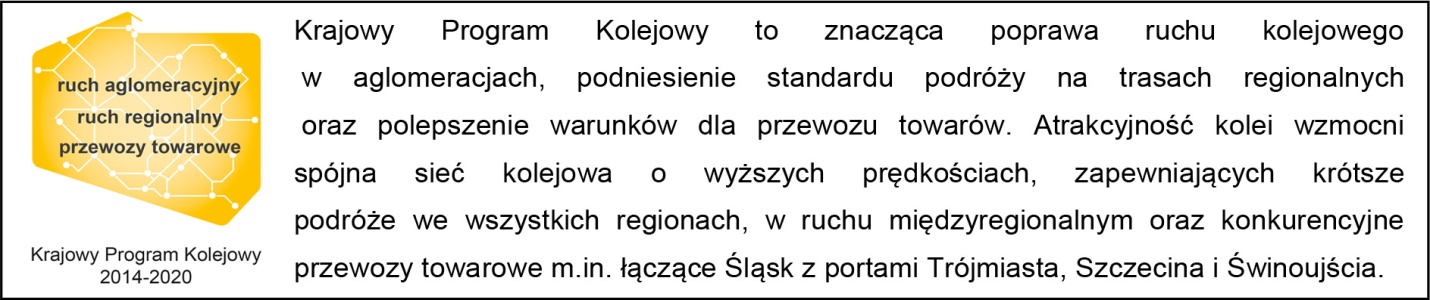 Kontakt dla mediów:Karol JakubowskiZespół prasowy PKP Polskie Linie Kolejowe S.A.rzecznik@plk-sa.pl T: + 48 668 679 414